S O P PENINJAUAN ULANG/REVISI KURIKULUM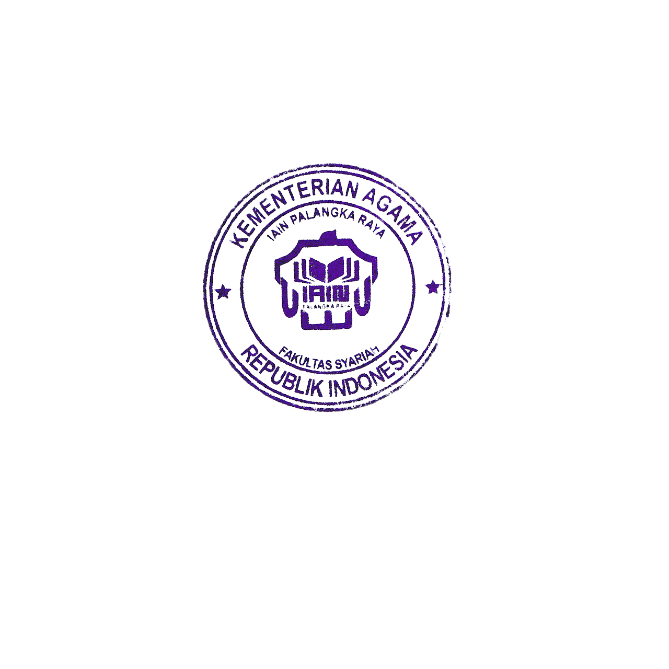 Dekan,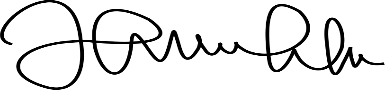 							Dr. H. Abdul Helim, M.Ag				 			197704132003121003S O P PENINJAUAN ULANG/REVISI KURIKULUM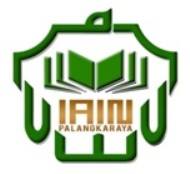 FAKULTAS SYARIAH IAIN PALANGKA RAYANomor SOP609 tahun 2019FAKULTAS SYARIAH IAIN PALANGKA RAYATanggal Pembuatan3 oktober  2019FAKULTAS SYARIAH IAIN PALANGKA RAYATanggal RevisiFAKULTAS SYARIAH IAIN PALANGKA RAYATanggal Efektif FAKULTAS SYARIAH IAIN PALANGKA RAYADisahkan olehDekan Fakultas SyariahDasar Hukum:Kualifikasi Pelaksanaan:1.	Undang-Undang Nomor 20 Tahun 2003 tentang  Sistem Pendidikan Nasional;2.	Undang-Undang    Nomor   12 Tahun  2012 tentang Pendidikan Tinggi;3.	Peraturan  Pemerintah Republik Indonesia nomor 19 tahun 2005   tentang standar Pendidikan Tinggi;4.  Peraturan  Pemerintah Nomor 4 Tahun 2014 tentang Penyelenggaraan Pendidikan dan pengelolaan Perguruan Tinggi ;5. 	Peraturan Presiden Nomor 144 Tahun 2014 tentang Alih Status STAIN Palangka Raya Menjadi IAIN Palangka Raya;6. 	Peraturan Menteri    Agama RI Nomor    8 Tahun 2015 tentang  Organisasi  dan  Tata Kerja Institut Agama Islam Negeri Palangka Raya.7. 	KMA RI Nomor B.II/3/16684 penetapan Rektor IAIN Palangka Raya periode 2019-20238.	KMA nomor 168 tahun 2010 tentang pedoman penyusunan SOP dilingkungan Kemenag 9.	Keputusan Rektor IAIN nomor 213 tahun 2019, tentang pengangkatan Dekan Fakultas Syariah IAIN Palangka Raya periode 2019-202310.	Keputusan Rektor IAIN Palangka Raya nomor 609 , tentang pengangkatan Tim Penyusunan Standar Operasional Prosedur (SOP) Fakultas Syariah IAIN Palangka Raya tanggal 3 Oktober 2019PersiapanPelaksanaanEvaluasiKeterkaitan:Peralatan/Perlengkapan:Dekan WD IBagian Administrasi Umum (Adum)Jurusan Dosen Surat Keputusan (SK) Dekan Fakultas SyariahSilabus yang berjalanSatuan Acara PerkuliahanPeringatan:Pencatatan dan Pendataan:Definisi:Kurikulum adalah sekumpulan nama mata kuliah beserta beban SKS-nya yang dalam pelaksanaannya terdistribusi pada setiap semester.Rekonstruksi Kurikulum adalah kegiatan perancangan yang terbatas pada pengembangan kurikulum yang akan digunakan dalam perkuliahan.Kurikulum Nasional (KURNAS) adalah sekumpulan nama mata kuliah untuk satu program studi yang sudah ditetapkan oleh pemerintah. KURNAS diterima dari Departemen Agama dan dikendalikan oleh Ketua Jurusan (Kajur).Mata Kuliah adalah semua bahan perkuliahan yang diberikan kepada seluruh mahasiswa pada Jurusan masing-masing.Penyetaraan Mata Kuliah adalah tabel mata kuliah yang menyetarakan satu atau lebih mata kuliah yang baru dengan satu atau lebih mata kuliah yang lama yang sudah ditiadakan pada Jurusan tersebut.Kurikulum Operasional (KO) adalah dokumen kurikulum operasional yang berlaku di institusi .Definisi:Kurikulum adalah sekumpulan nama mata kuliah beserta beban SKS-nya yang dalam pelaksanaannya terdistribusi pada setiap semester.Rekonstruksi Kurikulum adalah kegiatan perancangan yang terbatas pada pengembangan kurikulum yang akan digunakan dalam perkuliahan.Kurikulum Nasional (KURNAS) adalah sekumpulan nama mata kuliah untuk satu program studi yang sudah ditetapkan oleh pemerintah. KURNAS diterima dari Departemen Agama dan dikendalikan oleh Ketua Jurusan (Kajur).Mata Kuliah adalah semua bahan perkuliahan yang diberikan kepada seluruh mahasiswa pada Jurusan masing-masing.Penyetaraan Mata Kuliah adalah tabel mata kuliah yang menyetarakan satu atau lebih mata kuliah yang baru dengan satu atau lebih mata kuliah yang lama yang sudah ditiadakan pada Jurusan tersebut.Kurikulum Operasional (KO) adalah dokumen kurikulum operasional yang berlaku di institusi .Definisi:Kurikulum adalah sekumpulan nama mata kuliah beserta beban SKS-nya yang dalam pelaksanaannya terdistribusi pada setiap semester.Rekonstruksi Kurikulum adalah kegiatan perancangan yang terbatas pada pengembangan kurikulum yang akan digunakan dalam perkuliahan.Kurikulum Nasional (KURNAS) adalah sekumpulan nama mata kuliah untuk satu program studi yang sudah ditetapkan oleh pemerintah. KURNAS diterima dari Departemen Agama dan dikendalikan oleh Ketua Jurusan (Kajur).Mata Kuliah adalah semua bahan perkuliahan yang diberikan kepada seluruh mahasiswa pada Jurusan masing-masing.Penyetaraan Mata Kuliah adalah tabel mata kuliah yang menyetarakan satu atau lebih mata kuliah yang baru dengan satu atau lebih mata kuliah yang lama yang sudah ditiadakan pada Jurusan tersebut.Kurikulum Operasional (KO) adalah dokumen kurikulum operasional yang berlaku di institusi .No.AktivitasPelaksanaPelaksanaPelaksanaPelaksanaPelaksanaMutu BakuMutu BakuMutu BakuMutu BakuKet.No.AktivitasDekan/ WD I/ WD II/ WD IIIJurusanDosenTim RekonstruksiKabagPersyaratan/PerlengkapanWaktuOutputOutputKet.A.PERSIAPANPERSIAPANPERSIAPANPERSIAPANPERSIAPANPERSIAPANPERSIAPANPERSIAPANPERSIAPANPERSIAPAN1.Rapat Dekan tentang revisi kurikulum2 jamTerlaksananya rapat DekanTerlaksananya rapat Dekan2.Menerbitkan SK revisi kurikulum1 hariSK revisi kurikulumSK revisi kurikulum3.Meminta dosen untuk membuat draft RPSSK revisi kurikulum3 hariDraft RPS terbuatDraft RPS terbuat4.Rapat dosen serumpun mata kuliah untuk membahas mata kuliah serumpunSK revisi kurikulum, draft RPS2 jamTerlaksananya rapat dosen serumpun mata kuliahTerlaksananya rapat dosen serumpun mata kuliahB.PELAKSANAANPELAKSANAANPELAKSANAANPELAKSANAANPELAKSANAANPELAKSANAANPELAKSANAANPELAKSANAANPELAKSANAANPELAKSANAAN1.Membuat RPS mata kuliah serumpunDraft RPS1 hariRPS mata kuliah serumpun2.Menyerahakan RPS mata kuliah serumpun kepada Tim Revisi KurikulumRPS mata kuliah serumpun15 menitTim Revisi Kuriulum menerima RPS mata kuliah serumpun3.Rapat pleno Dekan2 jamRPS mata kuliah serumpun disetujui4.Mempersiapkan sosialisasi hasil revisi kurikulumPapan informasi di masing-masing Jurusan6 hariTersosialisasinya produk revisi kurikulum5.Menetapkan berlakunya hasil revisi kurikulumDiterbitkannya SK Ketua tentang berlakunya hasil revisi kurikulum6.Menggandakan hasil revisi kurikulumBuku hasil revisi kurikulum selesai digandakan7.Melaksanakan kurikulum hasil revisiBuku hasil revisi kurikulumHasil revisi kurikulum dilaksanakan8.Mengevaluasi pelaksanaan perkuliahan dengan kurikulum hasil revisi2 jamPada akhir smesterPada akhir smester